    Griffin Newsletter - Terms 3 and 4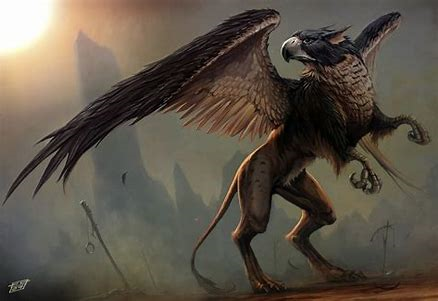 Happy New Year! It has been lovely to welcome the children back and settle into a new term. Here is a taste of what we will be learning over the next two terms:Home Learning:In Maths, we will be learning about…So far this term we have continued learning all about how to multiply and divide. We have been using our times table knowledge to support our division skills and developing an understanding of how to multiply with 2 digit numbers. We will progress on to measurement, finding out about length, weights and capacity. This area has many practical applications and hopefully, with the brightening of the weather, we will be able to take our learning outside! We are again supported this term by Maths on the Move every Thursday.In English, we will be learning about…Non-fiction: persuasive writingNarrative: story writing based on a point of viewNon-fiction: biographyNon-fiction: explanation textsIn Science, we will be learning about…Everyday materialsRocksIn ICT, we will be learning about…Using PaintUsing WordIn R.E. we will be learning about…What is prayer? We will investigate how we pray and how other religions pray. We will be looking into our conversation with God and how that can bring us strength and guidance.In French we will be learning about…Classroom instructionsIntroducing ourselves and our familiesClassroom objectsNumbers to 12Our topic is ‘What are we famous for’? and we will be learning about…This is our local topic. Term 2 will have a Frenchay focus and we will look at the history of Frenchay (including Quakers, Fry’s chocolate and the school), human and physical features of our local area, as well as mapping of local landmarks. In Term 3 our focus will widen to Bristol, with a special focus on Brunel. We will study his life and achievements and we will discuss his legacy in Bristol and further afield. Also…PE: On Mondays we are delighted to be improving our football skills with the coaches from Progressive Sports and on Fridays we are learning dance. Miss Witherow has been amazing the whole class with her robotics dance moves! We will be mastering co-ordination and synchronization as part of this syllabus.When the children have got a sports club after school, they need to come into school in their uniform and change into their kit after school before the club starts. If the club is on a Monday or Thursday, they will not need to change before the club starts, as they will already be in their kit. Music: We are lucky enough to be working with the Beat Bus music service on Friday mornings this term and into next.Parent helpers: we are always very grateful for any help offered by parents able to come in to school on a regular basis to support with hearing readers, practising times tables etc. Please get in touch with us directly on email if you have any time to spare.Sara.andersen@frenchayprimary.org.ukBethan.witherow@frenchayprimary.org.uk Area of learning When and what will be sent homeWhen and what needs to be handed back in/how this will be checkedSpellingYour child will receive regular spellings to practise at home. Please support your child with this. The spellings will be posted on Seesaw and a hard copy will also be handed out weekly.Spellings will be regularly assessed in the spelling lessons.ReadingThis is an ongoing activity that we would anticipate children do 5 out of 7 days a week. This is both independent reading and reading aloud to an adult. When your child reads independently, please encourage them to fill in a section in their reading record. When your child has read to you or another adult please write this in their reading journal. We would ask you to ask questions about the texts to help develop the children’s comprehension skills. We will be setting up a reading reward for the class later in the term.English and CLJAt the beginning of terms 1, 3 and 5, your child will be given an open ended project to complete based on their CLJ topic. Ideas for activities will be provided and this will be sent out next week.  At the beginning of terms 2, 4 and 6, your child will be given an extended piece of writing to complete. This could be related either to the CLJ topic or the Literacy topic.  The class teacher will provide a date for the projects to be back in; this will be towards the end of a term. MathsOngoing times tables and corresponding division facts to recall at speed. Please support your child to practise their times tables on TT Rockstars a couple of times a week. The children will receive their usernames and passwords over the next couple of weeks and will have a go at accessing TT Rockstars at school, in order to then be able to log on at home. By the end of year 2, children need to know 2, 5, 10x tables.By the end of year 3, children need to know 2, 3, 4, 5, 8, 10x tables.Times tables assessments to be completed in class. Maths Y1-3 – your child will bring home maths work related to what they are doing in class. Please support your child with this at home This will be given out each Friday to be returned the following Friday and gone through in class.